                                                                                                                                                                                2017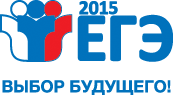 	2017                                                                                                                                       2017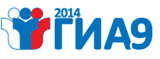 Приказ Минобрнауки России № 1394 от 25.12.2013 «Об утверждении Порядка проведения государственной итоговой аттестации по образовательным программам основного общего образования»Приказ Минобрнауки России от 24 марта 2016 г. №305 «О внесении изменений в Порядок проведения государственной итоговой аттестации по образовательным программам основного общего образования, утвержденный приказом Министерства образования и науки Российской Федерации от 25 декабря 2013 г. №1394»Приказ Минобрнауки РФ № 35 от 26.01.2016 «Об утверждении единого расписания и продолжительности проведения основного государственного экзамена по каждому учебному предмету, перечня средств обучения и воспитания, используемых при его проведении в 2016 году»Письмо Рособрнадзора от 11.04.2016 № 02-146 «О количестве сдаваемых предметов в IX классе»Участники ГИА-9        К государственной итоговой аттестации допускаются обучающиеся, имеющие годовые отметки по всем учебным предметам учебного плана за IX класс не ниже удовлетворительных.	Решение о допуске к ГИА принимается педагогическим советом      общеобразовательного учреждения и оформляется приказом не позднее  25 мая 2017 года.Сроки подачи заявления для участия в ОГЭ до 1 марта		 Изменить перечень экзаменов после 1 марта возможно только при наличии уважительных причин, подтвержденных документально, не позднее, чем за месяц до проведения соответствующего экзаменаГИА-2017 включает:Обязательные экзамены: 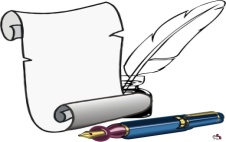 русский язык и математикаПо выбору обязательно два экзамена: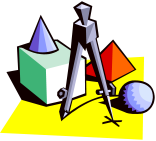 	физика, химия, информатика и  ИКТ, биология,	история, география, английский язык, обществознаниеДля получения аттестата об основном общем образовании необходимо сдать все четыре экзамена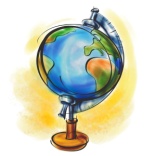 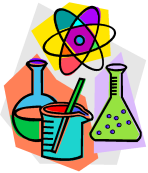 Общее количество экзаменов не должно превышать четырех экзаменовПорядок проведения ГИАНачало экзамена - 10 часов утра по местному времени.В пункт проведения экзамена необходимо прибыть в 9.15 часовУчастник ГИА должен иметь при себе:документ, удостоверяющий его личность;гелиевую или капиллярную ручку с чернилами черного цвета;лекарство и питание.Дополнительные материалы, которые можно использовать на ОГЭ по отдельным учебным предметам:иметь при себе средства связи, электронно-вычислительную технику, фото-, аудио- и видеоаппаратуру, справочные материалы, письменные заметки и иные средства хранения и передачи информации.вынос из аудиторий и ППЭ экзаменационных материалов на бумажном или электронном носителях, их фотографированиеоказание содействия участникам ОГЭ, в том числе передача им указанных выше средств и материалов    Обучающиеся, допустившие нарушения, удаляются с экзаменаОбработка и проверка: – не более 10 рабочих дней Утверждение результатов ГЭК – в течение 1 дня Решение об изменении или аннулировании результатов – в течение 2-х рабочих дней с момента принятия решения конфликтной комиссии Ознакомление учащихся с полученными результатами – не позднее 3-х дней со дня утверждения ГЭКПо решению ГЭК повторно допускаются к сдаче экзаменов в текущем году по соответствующему предмету в дополнительные сроки следующие обучающиеся:получившие на ГИА-9 неудовлетворительный результат более чем по двум учебным предметам, из числа обязательных или учебных предметов по выбору.не явившиеся на экзамены по уважительным причинам (болезнь или иные обстоятельства, подтвержденные документально);не завершившие выполнение экзаменационной работы по уважительным причинам (болезнь или иные обстоятельства, подтвержденные документально);апелляция которых о нарушении установленного порядка проведения ГИА конфликтной комиссией была удовлетворена;У которых аннулированы результаты в случае нарушений порядка процедуры ГИА.Выпускники, получившие на ГИА-9 повторно неудовлетворительный результат по одному из числа обязательных или предметов по выбору в дополнительные сроки, предоставляется право повторно сдать экзамены по соответствующим учебным предметам после 1 сентября.Выпускник имеет право подать апелляцию. 1. О  нарушении процедуры проведения экзамена в день экзамена после сдачи экзаменационных материалов  пункта проведения экзамена.сроки рассмотрения апелляции в течение 2-х рабочих дней с момента подачи2. О несогласии с выставленными баллами (отметкой) Апелляция о несогласии с баллами подается в течение 2-х рабочих дней со дня объявления результатов. Апелляции рассматривается  в течение 4-рабочих дней с момента подачи.  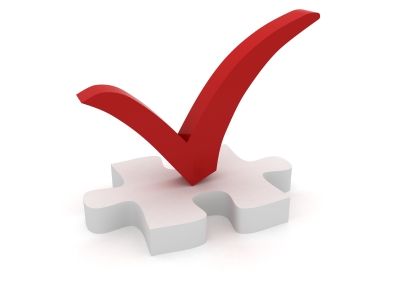    Заявление подается непосредственно в конфликтную комиссию или в        образовательное учреждение (руководителю образовательного     учреждения), где обучалсяРусский язык – 36 балловМатематика – 27 балловФизика – 36 балловХимия – 36 балловИнформатика и ИКТ – 40 балловБиология – 36 балловИстория – 32 балла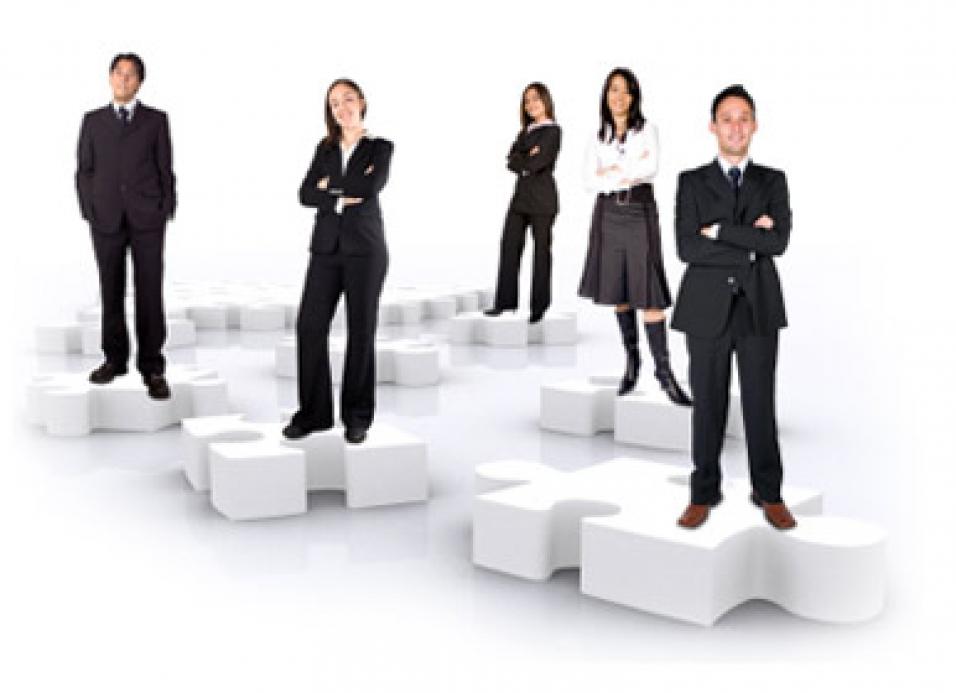 География – 37 балловОбществознание – 42 баллаЛитература – 32 баллаИностранные языки – 22 баллаПредметДополнительные материалыРусский языкОрфографические словари, предоставленные образовательной организацией.МатематикаСправочные материалы, содержащие основные формулы курса математики образовательной программыФизикаНепрограммируемый калькулятор	ХимияНепрограммируемый калькулятор, периодическая система химических элементов  Д. И. Менделеева, таблица растворимости солей, кислот и оснований в воде, электрохимический ряд напряжений металлов.БиологияНепрограммируемый калькулятор, линейкаГеографияНепрограммируемый калькулятор, линейка, графические атласы 7,8,9 классовЛитератураПолные тексты художественных произведений, сборники лирики